Physiology Unit 3 ReviewOLD Stuff:	(Review old Quiz and Review materials) Drugs: What hormone is affected in most of these cases? What is meant by a serotonin re-uptake inhibitor?ReflexesReflex Arc: (Draw and Label) Nerve DistanceWhy cant you perceive 2 separate points of contact on the inside of your 4arm?NEW Stuff:	EYELabel this Eye: 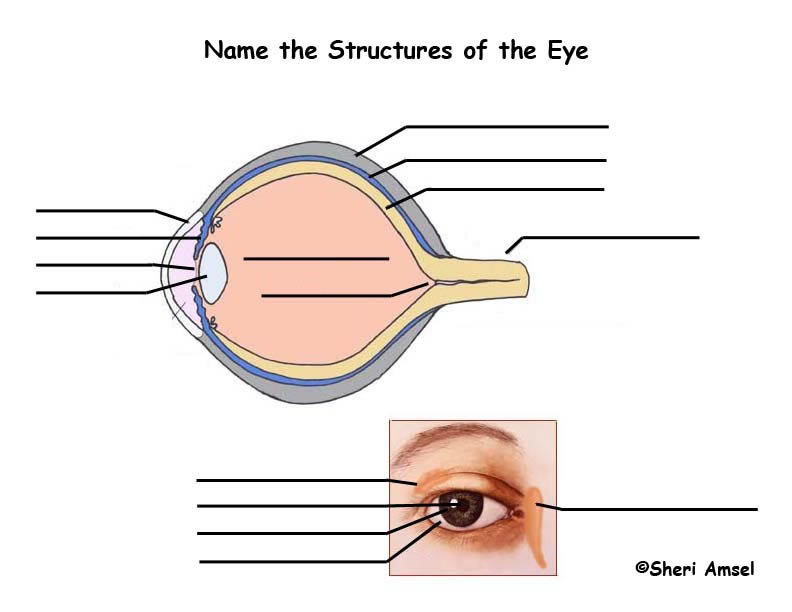 Know the main function of each part of the eye: What are rods and cones, how are they different?How can lenses correct astigmatism?Taste/Smell: What part of your brain perceives this info?Why are smell and taste so linked together?ENDOCRINE NOTES:  Main Goal: UNDERSTAND WHAT CAUSES THE VARIOUS DISEASES AND WHICH HORMONES AND GLANDS THEY STEM FROM Go over scenarios from TOC17Go over practice Diabetes QuizLabel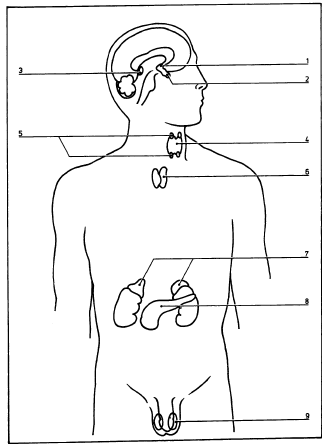 